        						        Educate. Learn. Empower. Lead       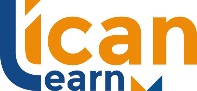 NEW STUDENT ENROLMENT PROCESSICAN LearnEmail to student:Enrolment Form;Statutory declaration form re: IDInformation guideFees and ChargesRPL toolkit – if required.Add new student registration in Audit Answers Send registration invite to student from Audit Answers StudentWhen student returns enrolment form – check that form is completed correctly and signed, that student has provided JP certified ID documents in a colour copy.When notification received from Audit Answers that student has completed their student registration, check the registration that all required details are completed and that student has provided USI. If student has not provided a USI, contact student and request their USI. If USI is incorrect, contact student.Verify USI within the Audit Answers student management system.ICAN Learn – student enrolment Audit AnswersSelect student record in Audit Answers and complete subject enrolment in chosen course of enrolmentICAN Learn - Student Enrolment SummaryComplete an enrolment summary for new studentEmail enrolment summary to student and ask them to check and ensure that all details are correct. Edit if required and resend to student.Upload enrolment summary form to student record in Share PointICAN Learn - FinanceInvoice request – using Invoice Request Excel sheet to Finance for billing for $500 enrolment fee and the cluster of units student is enrolling in. Share Point>Operations>Finance>Billing and select the group that student is training underICAN Learn – Student RecordsCreate new student profile in Share Point>Teaching and Learning>Courses> either CHCSS00077 or CHC51115Scan and upload student enrolment form and ID to Share Point> Teaching and Learning>Courses> either CHCSS00077 or CHC51115>Student RecordAll student docs to be uploaded to their individual student record – enrolment, ID, training plan, LLN placement and workplace agreements, assessment progress reports under correct topic.ICAN LEARN - Update Student lists 1.	Share Point>Operations>Information>Student detailsUpdate Student name and Student Number list2.	Share Point>Operations>Student ListUpdate Full Student List Activity Detail – Excel SheetICAN Learn Language Literacy and Numeracy test  Student must undertake Language Literacy and Numeracy [LLN] activity prior to commencement of course. LLN outcome is recorded in the student file. Should the student not meet the LLN requirements for the course level, the student will be informed of the standard required, and given assistance to reach appropriate Language, Literacy and Numeracy. ICAN Learn student training plan Student will receive a training plan with all units and delivery year. This plan will be signed by the student in acknowledgement of the units in which they are enrolled. The training plan must identify Recognition of Prior Learning, Credit Transfer and enrolment in a unit. The Training Plan must be reviewed at the end of each year, to ensure currency. If there are changes, then the training plan will be updated and a new copy signed and saved in the student record. Student Enrolment SurveyOnce enrolment has been finalised, email Student Enrolment Survey for completion and return to ICAN Learn